PROPOSIÇÕES 01 - Vereador João Batista Ferreira				     Vereador Fabio Porto MartinsINDICAÇÃO – 001/2023 Indico ao Excelentíssimo Senhor Prefeito Municipal em conjunto com a Secretaria Municipal de Obras e Departamento de Trânsito, nos termos regimentais e ouvido o plenário, que seja feita a demarcação de faixa amarela e a sinalização de placa de trânsito “Proibido Estacionar”, na rua Senador Pinheiro Machado, aproximadamente entre os números 2094 e 2074, no sentido bairro-centro.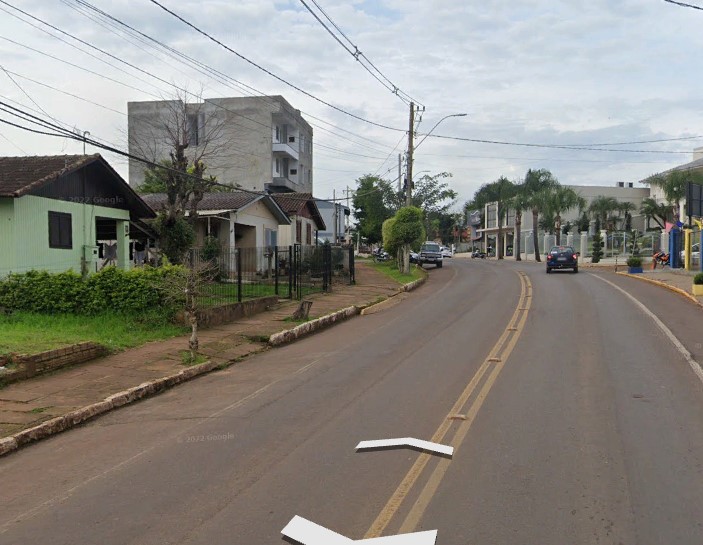 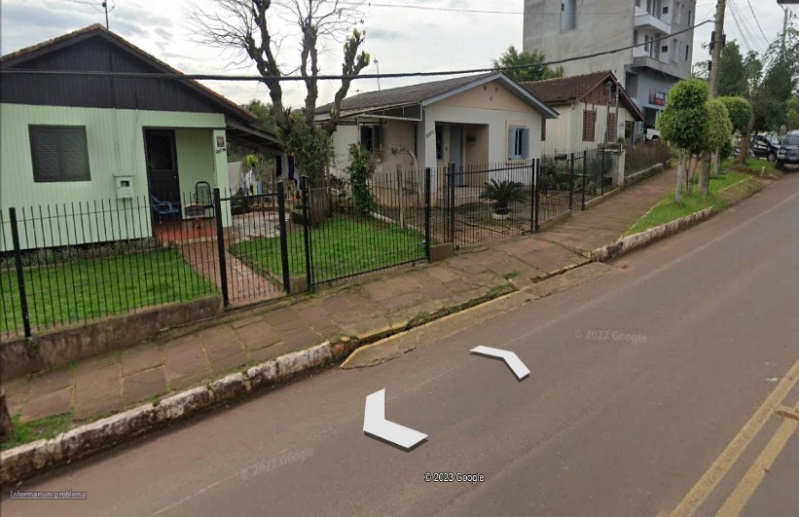 MENSAGEM JUSTIFICATIVA:                Senhores Vereadores:    O trecho acima mencionado é uma curva e local de grande fluxo de veículos. Os veículos pesados que trafegam no sentido bairro-centro, encontram dificuldades em permanecer na sua via quando há veículos estacionados neste local, prejudicando o fluxo e necessitando invadir parte da outra via para conseguir circular, trazendo assim risco aos demais condutores e pedestres.Importante ressaltar que no sentido centro-bairro já existe a demarcação da pintura amarela em parte deste trecho.Diante do exposto, contamos com o apoio dos Nobres Pares, na aprovação da presente proposição,Atenciosamente,Bom Retiro do Sul, 14 de novembro de 2023.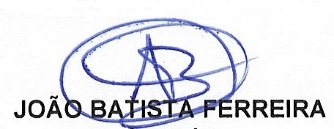 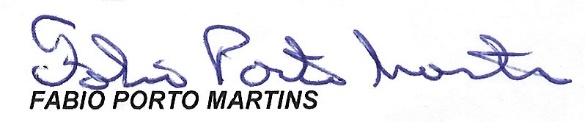 